Опыт  работы библиотек Куменского района с инвалидами  и социально-незащищенными категориями за 2018-2019гг. в направлении ЗОЖ.	Особое внимание библиотекари Куменского района уделяют людям с ограниченными возможностями, советуя и подбирая для них книги индивидуально, а также индивидуально приглашая на массовые мероприятия. Специально для инвалидов в районе действует 3 клуба «Надежда» (Вичевская с/б), «Спешите делать добро» (Морянская с/б), «Преодоление» (Речная с/б). Люди с ограниченными физическими возможностями посещают и другие клубы по интересам при библиотеках.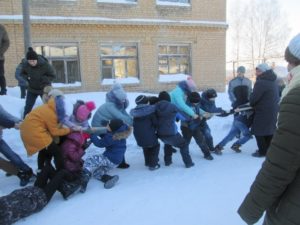 	Для пожилых людей в районе работают клубы: «Ветеран» (б-ка им. А. В. Фищева, Верхобыстрицкая, Морянская, Речная, Олимпийская библиотеки), «Вичевские старожилы» (Вичевская СБ), «Общение» (Вожгальская СБ), «Вдохновение» (Парфеновская СБ) 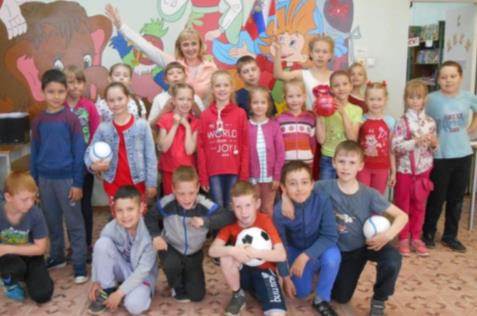 	Отдел организации работы   с детьми библиотеки им. А. В. Фищева часто проводит мероприятия для школы-интерната обучающихся с ограниченными возможностями здоровья. В направлении ЗОЖ за 2018-2019 года проведены: праздник с веселыми спортивными конкурсами «Широкая Масленица» (присутствовало 156 чел.), игровая спортивная программа «Дружба – главное чудо!», спортивно-оздоровительная игра «Все на футбол!», квест-игра со спортивными конкурсами «Веселые приключения в стране Чтения». 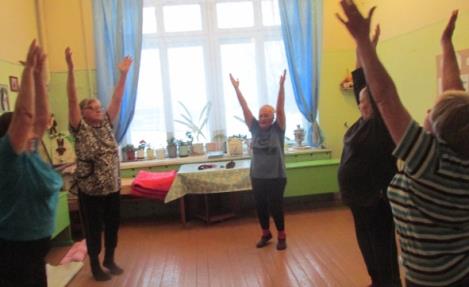 Хочется отметить библиотекаря Речной сельской библиотеки, которая уделяет этому направлению особое внимание. Кроме проведения мероприятий в стенах библиотеки для клубов «Преодоление», «Ветеран», она регулярно, с периодичностью 1 раз в 3 недели посещает отделение геронтологии поселка Речной. Здесь, в отделении содержания престарелых граждан, часто с инвалидностью, работает еще один клуб «Литературная гостиная». Участники клуба всегда с нетерпением ждут Панкратову Г. Ф. – заведующую Речной сельской библиотеки, так как уже знают: что бы она не провела, это всегда либо познавательно, либо весело, либо неожиданно. 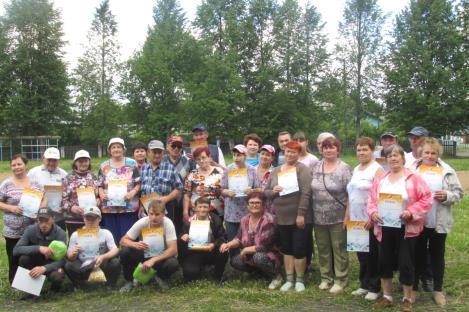 В октябре 2018 года, библиотекой был подготовлен отчет о работе клуба «Преодоление» и отправлен  на  районный этап конкурса на лучшую первичную организацию, после этого  работа была отправлена  область. При подведении итогов   областное общество  в шестой   раз признало  организацию одной из лучших   и выделило  денежную премию. (Деньги  будут использованы  в течение года на  поездки членов  организации на районные мероприятия).Вот лучшие мероприятия, организованные библиотекой (часто совместно с работником СДК) для людей пожилого возраста и инвалидов за 2018 год. Организаторы событий всегда включают в сценарий беседу о здоровье, либо спортивные конкурсы: праздник «Новый год приходит», посиделки «Ой, ты, Масленка, душа», праздник «А ну-ка, бабушки», праздник «Праздник мудрости», праздник «Главное, ребята, сердцем не стареть», концерт «Прикоснись ко мне добротой».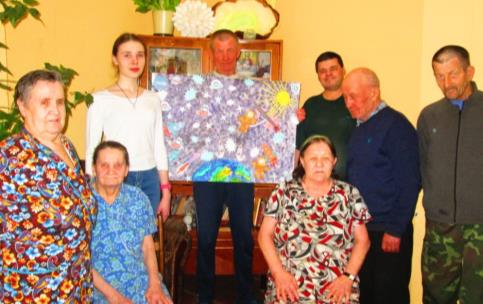 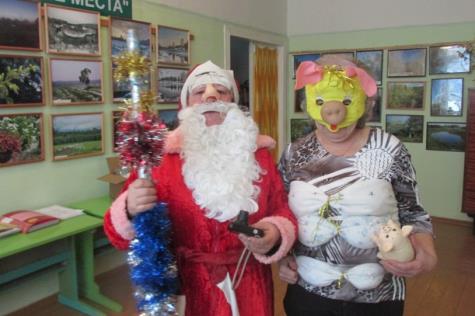 Лучшие оздоровительные мероприятия за 2019 год: участие команды Речного сельского поселения в районном спортивном  празднике  «Надежда» 2019г (библиотека принимала участие), Тематический вечер «Детство, опаленное войной…», час интересных сообщений ко Дню космонавтики «108 минут и вся жизнь» к 85-летию Ю. Гагарина  (участники узнали все о профессии космонавт и участвовали в создании космического панно  «Наш космос»), музыкальная открытка,  «С праздником, милые женщины», игровая программа ко Дню инвалида «Вместе мы – сила», праздник «Пушкинский День в России», праздничный час «Не стареют душой ветераны».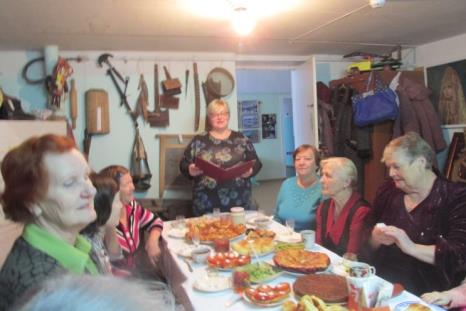 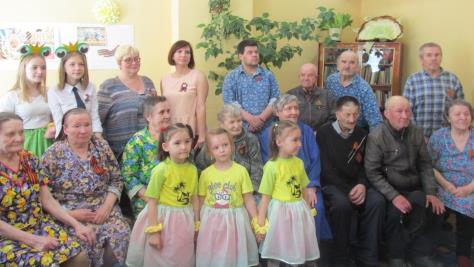 	Самым важным в этом направление можно считать ежегодное событие, в организации которого принимает участие заведующая Речной СБ – «День физкультурника» в клубе «Ветеран» и «Преодоление».	Много о здоровье говорилось и во время проведения конкурсно-развлекательной программы «Вот, какие, пироги!».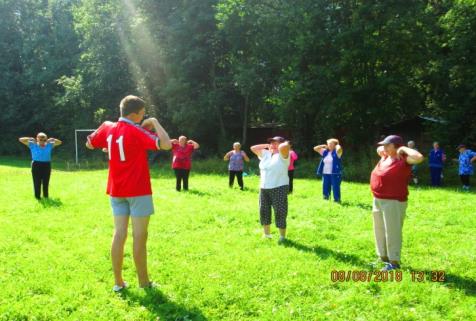 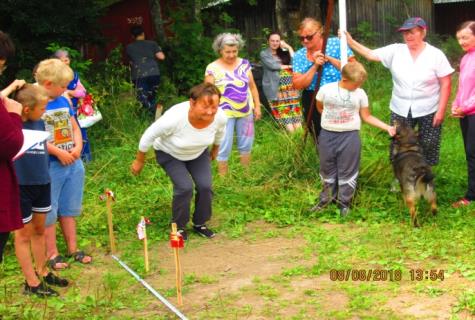 	Вичевская сельская библиотека  ежегодно проводит	мероприятия ко Дню пожилого человека и Дню инвалида – такие праздники, всегда событие для членов клуба «Ветеран» и «Надежда». Занятия в клубах проводятся ежемесячно, часто они носят досуговый, либо краеведческий характер. Но библиотека работает и в направлении ЗОЖ: оформляет книжные выставки по этой тематике, проводят обзоры новых выставок в клубах. 17 апреля 2019 года члены клубов пришли в библиотеку на беседу по здоровому образу жизни «Здоровый образ жизни – это для нас».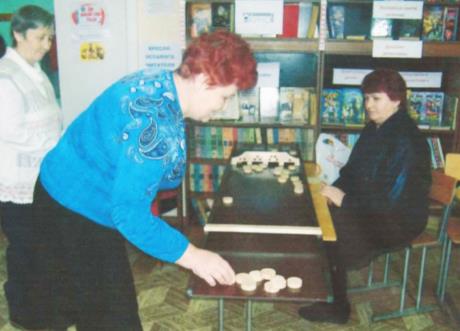 	Заслуженной популярностью в библиотеке пользуется игра шаффлборд и джакколо. В него играют все категории читателей (на фото участники клуба «Надежда»). Такую игру предоставляет библиотеке районный краеведческий музей.	В месячник (декабрь) по здоровому образу жизни, который ежегодно объявляет администрация Куменского района, все библиотекари активно работают в этом направлении: проводят различные просветительские мероприятия, обзоры у стендов и выставок, акции, встречи с медицинскими работниками. Эти мероприятия доступны всем категориям читателей, но библиотекари внимательно относятся к людям с ограниченными возможностями: приглашают их индивидуально.Исполнитель: методист, Гасникова М.АТел.: 8(8332) 2-13-39; 8(8332) 2-18-87                                                                    Приложение: 1Муниципальное казенное учреждение культуры «Центр библиотечного обслуживания поселений Куменского района –библиотека им. А.В. Фищева»«Мы за здоровый образ жизни»(Игра-викторина по здоровому образу жизни)Составитель: Помосова А.Н.,библиотекарь отдела обслуживания;Суслопарова О.А.,гл. библиотекарь отдела обслуживания.пгт.Кумены2014г.«Мы за здоровый образ жизни!»(Своя игра по здоровому образу жизни)Вед: Здравствуйте! Издревле люди при встрече желали друг другу здоровья: «здравствуйте», «Доброго здоровья!», спрашивали: «Как ваше здоровье?» И это не случайно. Ведь еще в Древней Руси говорили: «Здоровье дороже богатства», «Здоровье не купишь», «Дал Бог здоровья, а счастье – найдем».Действительно, здоровье необходимо любому человеку. Здоровье – это не только отсутствие болезней, но и состояние полного физического, духовного и социального благополучия. В большей степени здоровье человека зависит от него самого. «Жизнь долга, если она полна», - говорят в народе. Один из главных показателей здоровья продолжительность жизни. Там, где нет здоровья, не может быть и долголетия. В конце ХХ века средняя продолжительность жизни в России составляла 71 год у женщин и 57 лет у мужчин. Ребята, как вы думайте, какие факторы влияют на наше здоровье? (ответы)По мнению ученых, от10 до 20 процентов здоровья заложено в нас генетически, 20 процентов зависит от окружающей среды, 5-10 процентов от развития медицины, а на 50 процентов здоровье зависит от нас самих. Без здоровья очень трудно сделать жизнь интересной и счастливой. И, к сожалению, часто мы растрачиваем этот дар попусту, забывая, что потерять здоровье легко, а вот восстановить его – не просто.Наше здоровье складывается из нескольких составляющих, Это и здоровый образ жизни, и благоприятная среда обитания, и рациональное питание, и эффективная демографическая политика.Доказано, что более половины всех болезней взрослых приобретены в детские годы. Причем наиболее опасный возраст – от рождения до 16 лет. Сбереженное и укрепленное в детстве и юности здоровье позволит жить долго и активно, даст возможность выбрать профессию по душе и призванию, не ограничивая выбор состоянием здоровья.Древние греки, например, мало болели и долго жили. Отчего же им так везло? А все очень просто: пищу, ели растительную, мясо употребляли мало, табака не знали, вино пили только после 30 лет и то разбавленное. Но самое главное – с раннего детства до преклонных лет закалялись и неустанно пребывали в движении.По мнению ученых, ежедневные физические упражнения замедляют старение организма и прибавляют в среднем 6-9 лет жизни. Однажды ученые поставили эксперимент. Одной группе участников был предложен комплекс физических упражнений, а другой предстояло 20 дней пролежать неподвижно. Всего 20 дней… И что получилось? У тех, кто лежал, появилось головокружение, они не могли долго ходить (им было тяжело дышать), пропал аппетит, они стали плохо спать, снизилась работоспособность… Итак, физическая нагрузка необходима для организма.А сейчас мы предлагаем вам игру-викторину по здоровому образу жизни.Команды по очереди выбирают сектор и цену вопроса. От кол-ва баллов зависит сложность вопроса.Мифы о здоровье:10 баллов - Лекарства на травах безвредны. (Употребление любого лекарства, даже на натуральной основе, не проходит бесследно.)20 баллов - Человек использует только 10% ресурсов своего мозга. (Согласно последним данным, в течение дня мы задействуем около 80 процентов клеток мозга для решения повседневных проблем.)30 баллов - Морковка может улучшить зрение (Морковь на самом деле содержит витамин А, но потребление большого количество этого витамина не улучшает наше зрение.)40 баллов - Мобильные телефоны создают значительные электромагнитные помехи в больницах. (Исследование, проведенное в 2011 году 300 тестов, не нашло ни одного вида помех в 75 палатах.)50 баллов - Чтение при тусклом свете ухудшает зрение (Чтение при тусклом свете просто неудобно, но не создает ухудшения зрения.)Лекарственные травы:10 баллов - Род растений семейства Яснотковые. Все виды сильно ароматичны, большинство из них содержит много ментола. Ее добавляют в чаи, прохладительные напитки, сиропы, мороженое и конфеты. Растение обладает успокаивающим, сосудорасширяющим, болеутоляющим и противовоспалительным действием. (Мята)20 баллов - Это растение известно под  названиями: булдырьян, балдриан, аверьян, ладаница, лесной ладан, маун и др. Существует две версии относительно происхождения названия растения. Первая: оно получило свое название в честь римского императора; вторая — от латинского слова «valere» — быть здоровым. Применяется как успокоительное. Считается, что его запах очень любят представители кошачьих. (Валериана)30 баллов - Считалось, что ее боятся злые духи. Так, ребенка, который был слишком непослушным, стегали этим жгучим растением не для того, чтобы причинить боль, а для изгнания из него нечистого. Её успешно применяется в медицине и кулинарии – она входит в состав многих аптечных сборов, из нее изготавливают сотни вкуснейших блюд. Во время ВОВ блюда из этого растения спасали людей от голода. (Крапива)40 баллов – Произрастает это растение практически на всей территории России - в огородах, садах, сорных местах, по лесным опушкам, по берегам рек и ручьёв. Нет ни одного садовода, который бы не знал эту траву «в лицо». Однако, растение не так просто как кажется. Эта трава исстари применялась в народной медицине, кроме того, она съедобна, противопоказаний к применению нет. (Мокрица)50 баллов - В песнях поется, что она горька. В сказках считается, что она  изгоняет нечисть из дома. В медицине считается одним из природных антибиотиков. (Полынь)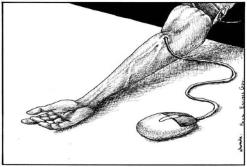 Вредные привычки:10 баллов - Какую зависимость изобразил художник? Интернет-зависимость (компьютерная зависимость)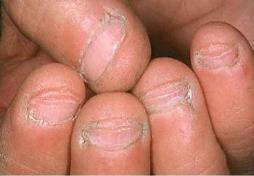 20 баллов - Результат какой вредной привычки мы видим на фотографии? (Привычка грызть ногти)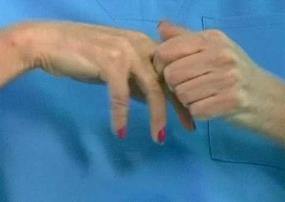 баллов - А что здесь происходит? (Привычка щёлкания суставами)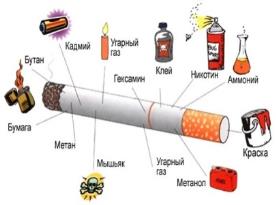 40 баллов - Расскажите, кому же вредит эта вредная привычка? (ВСЕМ: курильщику, кто находится рядом с курильщиком, будущим детям и тех, и других)50 баллов - Ринотиллексомания О какой вредной привычке большинства малышей и некоторых взрослых идет речь? (Ковыряние в носу)Продукты питания:10 баллов - По народному поверью, он отпугивает вампиров. Ученые добавляют к вампирам бактерии и вирусы, которые точно так же не переносят его аромат, обусловленный содержанием в нём эфирных масел и фитонцидов. Он незаменим при лечении простудных заболеваний. Кроме того, его употребление снижает риск возникновения рака желудка и кишечника, улучшает работу пищеварения и защищает от риска сосудистых заболеваний. О каком полезном продукте питания идёт речь? (Чеснок)20 баллов -  В переводе с английского название этого продукта - буквально «горячая собака» - булочка с сосиской. Это своего рода символ американского общепита и фастфуда. По утверждению медиков он так же опасен для здоровья, как и сигареты. В частности, он способен провоцировать развитие рака прямой и толстой кишок. Назовите этот продукт. (Хот-дог)30 баллов – Белая смерть. (Соль)40 баллов – Смесь сахара, химии и газов. Вредный продукт питания. (Пепси, кока-кола)50 баллов - Все это сплошная химия, наносящая несомненный вред нашему организму. Но многие очень любят эти сухие, хрустящие, требующие горячей воды вредные продукты. Иногда пытаются употреблять их и в сухом виде. (Доширак, роллтон)Режим дня:10 баллов - Для среднестатистического человека сон составляет… (7-8 часов)20 баллов – Наиболее благоприятное время ложиться спать. (Между 21-22 часами.)30 баллов – Перед вами хронотипы человека. Распределите в процентном соотношении. (33% - «жаворонки», 17% - «совы», 50% - «голуби»)40 баллов - Считается, что 5 минут этого действия заменяют 40 минут отдыха. (Смех)50 баллов - Самый значительный физиологический подъем и самая высокая работоспособность человека, но, к сожалению, современный человек это время просыпает. (5-6 часов утра.)Ведущий подводит итоги игры.Список использованной литературы: 1.Назарова, Е.Н. Здоровый образ жизни и его составляющие[Текст]/Е.Н.Назарова, 2.Ю.Д.Жилов.-М.:Издательский центр «Академия», 2007.- с.213-243.3.Чумаков,Б.Н. Основы здорового образа жизни [Текст]/Б.Н.Чумаков.- М.:Педагогическое общество России, 2004.- с.167-186, с.203-218.4.Суслова Н.Т. Красота и здоровье: метод. Сб. [Текст]/Киров, областная детская библиотека им.А.С.Грина; сост. Н.Т.Суслова.- Киров, 2009.- 116с.5.Исакова, Г.Б. Умей сказать: «Нет!» / Классный час по ЗОЖ [Текст]/Г.Б.Исакова //Читаем, учимся, играем.- 2008.-№9. – с. 108-110                               					Приложение 2Информационная карта программы«Вместе мы сможем больше!»Аннотация программыВ современном российском обществе укоренилось такое понятие как социально незащищенные слои населения. В сложившейся практике социально незащищенными считаются пенсионеры, инвалиды, ветераны, малоимущие люди, – одним словом, люди, попавшие в сложную жизненную ситуацию. Все они нуждаются в социальной поддержке и защите со стороны общества и государства.Сегодня библиотеки являются не только полноправными участниками социокультурного процесса, но и играют важную роль в жизни местного сообщества. За ними прочно укрепился имидж учреждений, способных оказать существенную поддержку в решении актуальных проблем, относящихся к сфере права, экологии, образования, культуры.Одним из приоритетных направлений деятельности библиотек является адаптация и информационно-правовая поддержка социально незащищенных категорий населения.В последние годы в нашей стране было принято много законодательных актов и государственных программ о развитии сферы информационных услуг о беспрепятственном доступе информации всех слоев населения. Деятельность библиотеки – это, прежде всего, гарант на реализацию конституционного права инвалидов и людей пожилого возраста на доступ к информации. А именно: оперативное предоставление пользователям данной категории общественно значимой информации, подбор, рекомендации и доставка книг, помогающих реализовать потребности в  образовательной, профессиональной и духовной жизни.Помимо информационной функции библиотеки сегодня также выполняют  социальную функцию, являясь для граждан не только учреждением предоставляющим информацию, но и местом проведения досуга и социокультурной реабилитации. Для многих пенсионеров, инвалидов библиотеки остаются сегодня единственным местом приятных и полезных встреч.Речная сельская библиотека ежегодно обслуживает около 500 читателей, из них около 50 % пожилые люди и инвалиды.В рамках программы «Вместе мы сможем больше!» деятельность библиотеки п. Речной направлена, прежде всего, на оперативное предоставление общественно-значимой информации данной категории читателей, организации досуга, активизацию жизненной позиции и формированию позитивного отношения к жизни пожилых людей и инвалидов.В процессе реализации программных мероприятий используются различные формы и методы работы: индивидуальное обслуживание, в том числе на дому и в геронтологическом отделении п. Речной, работа с престарелыми и инвалидами в клубах по интересам, организация встреч с интересными людьми, оформление выставок творческих работ инвалидов и престарелых, проведение Дня пожилого человека и Дня инвалида, а также многое другое.Цели и задачиОсновная цель программы «Вместе мы сможем больше!» – вовлечение в активную общественную жизнь, уменьшение социальной изоляции и содействие адаптации в обществе, развитию творческих возможностей и обмену опытом пожилых людей и инвалидов.Задачи программы:обеспечение доступности информационных ресурсов для этой категорий граждан, реализация их прав на свободный доступ к информации;организация просветительской и досуговой деятельности, направленной на улучшение социально-культурной сферы в жизни данной категории пользователей;улучшение качества организации культурного досуга, людей пожилого возраста и инвалидов, вовлечение их в сферу творческой и социальной активности;социальное партнерство, координация действий и сотрудничество с государственными и общественными организациями.Актуальность реализуемой деятельности«Может то, что мы делаем капля в океане,Но если бы мы этого не делали,океану не хватало бы нашей капли...»Мать ТерезаЛюбой человек нуждается в заботе, милосердии, сострадании и помощи. Но особенно это необходимо пожилым людям и инвалидам.Эта категория читателей является объектом пристального внимания и особой заботы в библиотеках. Специфика их обслуживания обусловлена ситуацией, в которой они оказались в связи с прекращением трудовой деятельности и изменением образа жизни, социального статуса, утратой привычного круга общения и ограничением в возможностях приложения своих сил. Пенсионеры чувствуют невостребованность своему опыту и знаниям. Осознание человеком того, что он вступает в последний этап своей жизни и впереди неизбежное старение, ухудшение здоровья, полное или частичное ограничение жизнедеятельности отрицательно сказывается на эмоциональном состоянии пожилых людей.Кроме того, человек «выпадает» из трудового коллектива, в результате чего происходит резкое сужение контактов пожилого человека, которое может привезти к полному одиночеству. В этом возрасте уходят из жизни многие друзья, родственники и сверстники, что также сужает контакты, а приобретение новых друзей становиться затруднительным.Пожилым людям и людям с ограниченными возможностями здоровья  крайне необходимо общение, ощущение своей полезности и причастности. Посещение библиотечных мероприятий, чтение книг и периодики скрашивают жизнь пожилых людей, делают ее полноценной и насыщенной событиями.Таким образом, работа с социально незащищенными слоями населения дело нужное и важное, отвечающее требованиям сегодняшнего времени. Главное – это хоть немного облегчить жизнь людям, нуждающимся в социальной поддержке и реабилитации.Стратегия и механизмы реализацииВсе программные мероприятия направлены на решение главной стратегической цели – повышение качества жизни населения старшего поколения п. Речной на основе увеличения эффективности и доступности библиотечного обслуживания пожилых людей, инвалидов и людей с ограниченными возможностями.Система программных мероприятий направлена на решение основных задач Программы и изложена в Приложении к настоящей Программе.Социальное партнерствоРуководитель и исполнитель программы, заведующий Речной сельской библиотекой Панкратова Г.Ф., выстраивает систему мероприятий, реализация которых позволит решить проблему адаптации и социализации пожилых людей и инвалидов  с использованием ресурсов информационного обеспечения, создания комфортных условий для социально незащищенных граждан и организация полноценного культурного досуга в толерантной среде местного сообщества с использованием возможностей социального партнерства.Социальные партнеры:Совет ветеранов п. Речной;Совет организации инвалидов п. Речной;Женсовет п. Речной;КОГАУСО «Куменский комплексный центр социального обслуживания населения»;МКУ Речной сельский дом культуры;Администрация Речного сельского поселения.Индикаторы непосредственных результатов реализации ПрограммыНемаловажным результатом достижения поставленной цели станет востребованность услуг библиотеки среди социально незащищенных слоев населения.Эффективность реализации Программы будет определяться посредством следующих индикативных показателей:наличие положительных отзывов о деятельности библиотеки по оказанию помощи в адаптации, социокультурной реабилитации, развитии творческих возможностей социально незащищённых граждан в современном обществе.отслеживание положительного опыта через книгу предложений, СМИ, проведение анкетирования и опроса, наличие благодарственных писем.увеличение количества социально незащищенной категории граждан, активно участвующих в деятельности клубов, объединений, действующих при библиотеке.Финансовое обеспечение программыБюджетное финансирование – выделение целевых финансовых средств на организацию доступа к Интернет и МКУ Речная сельская библиотека.Активизировать работу по привлечению внебюджетных источников финансирования:2.1	Участие в социальных программах различной направленности2.2	Использование благотворительности и спонсорстваПриложение к программеМероприятия к программе:Мифы о здоровье1020304050Лекарственные травы 1020304050Вредные привычки1020304050Продукты питания1020304050Режим дня1020304050Название программы«Вместе мы сможем больше!»Название организацииМуниципальное казенное учреждение Речная сельская библиотека Кировской области Куменского районаПочтовый адрес613421 Кировская область, Куменский район, п. Речной, ул. Ленина, д. 5бИнициатор и исполнитель программыЗаведующий Речной сельской библиотекой Панкратова Г. Ф.Основная цель программыВовлечение в активную общественную жизнь, уменьшение социальной изоляции и содействие адаптации в обществе, развитию творческих возможностей и обмену опытом пожилых людей и инвалидов.Перечень основных результатовРешение проблемы доступа пожилых людей к информационным ресурсам интернета и социально-значимой информации;Творческая самореализация пенсионеров и инвалидов через организацию библиотекой творческих выставок, мастер-классов и работу клубов;Реализуя данный проект, библиотека способствует активизации жизненной позиции и формированию позитивного отношения к жизни данной категории читателейСроки реализации2016-2020 годыДата утверждения программы25.12.2015 годИндикаторы достижения целей программыНаличие положительных отзывов о деятельности библиотеки по оказанию помощи в социальной адаптации, развитии творческих возможностей социально незащищённых граждан;Отслеживание положительного опыта через книгу отзывов, СМИ, проведение анкетирования и опросов, наличие благодарственных писем;Увеличение количества участников деятельности клубов при библиотеке№п/пНазвание мероприятийСроки проведенияИсполнители1.Изучение информационных потребностей пользователей по социальным проблемам ПостоянноПанкратова Г.Ф.2.Комплектование фонда библиотеки изданиями, освещающими проблемы социально незащищенных людей (газеты, журналы)ПостоянноПанкратова Г.Ф.3.Проведение информационно-массовых мероприятий:проведение Дня пожилых людей и инвалидоввыставки творчества читателейвстречи с интересными людьмипроведение литературных праздников, вечеров и других мероприятий на базе дома престарелых п. Речнойзаседание клубов «Преодоление» и «Ветеран»культурно-просветительские мероприятия в рамках работы клуба «Литературная гостиная»ЕжегодноВ течение годаВ течение годаВ течение годаЕжемесячноЕжемесячноПанкратова Г.Ф.Панкратова Г.Ф.Панкратова Г.Ф.Панкратова Г.Ф.Панкратова Г.Ф.Панкратова Г.Ф.4.Связь со СМИПостоянноПанкратова Г.Ф.5.Обслуживание людей с ограниченными возможностями на дому (по их просьбе)В течение всего периодаПанкратова Г.Ф.6.Обмен опытом работы с учреждениями, работающими с социально незащищенными гражданамиПостоянноПанкратова Г.Ф.7.Продвижение библиотечных услуг через рекламную и издательскую деятельностьПостоянноПанкратова Г.Ф.8. Обобщение работы библиотеки п. Речной с пожилыми людьми и инвалидамиВ конце каждого годаПанкратова Г.Ф.